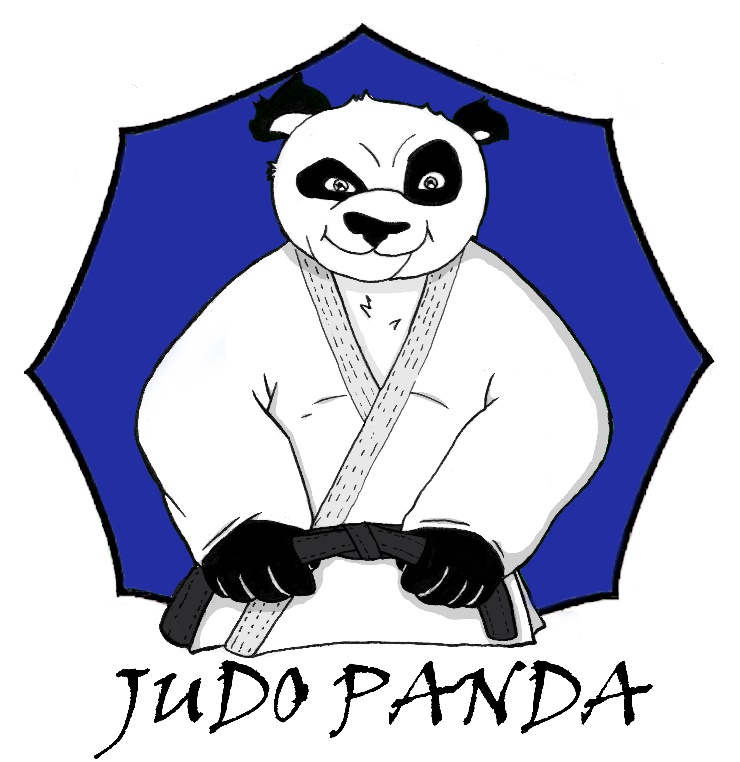 OfertaWarszawa, 01 września 2019Szanowni Państwo,mam przyjemność  poniżej zaprezentować ofertę zajęć, kierowaną do przedszkoli dokładniej do dzieci w wieku przedszkolnym. Chcemy wprowadzić program, który pozwoli dzieciom zapoznać się z tematyką sportów walki w szczególności Judo. Dodatkowym aspektem jest nauka podstawowego elementu szkolenia w Judo – umiejętność bezpiecznego upadania. Dzieci dzięki naszemu programowi mogą doskonale się bawić, poznać nowe zagadnienia oraz nauczyć się podstaw JudoZ poważaniemTomasz Staśkiewicz – Prezes UKS Judo PandaO UKS Judo PandaKlub Judo Panda powstał w 2010 r. w Ursusie. Założony przez Tomasza Staśkiewicza, młodego trenera, absolwenta Akademii Wychowania Fizycznego. Treningi opierają się na zajęciach ogólnorozwojowych z elementami judo. Znaczną część treningu przeznaczamy na ćwiczenia akrobatyczne, gimnastyczno -korekcyjne a wszystko to odbywa się w formie zabawy. Dziecko stopniowo przyzwyczaja się do maty, upadków, kontaktu z innymi dziećmi. Jako przygotowanie do dalszych treningów znaczna część zabaw i gier zawiera elementy wypychania czy przewracania. Podstawowym elementem judo jest umiejętność odpowiedniego padania, pozwala to na uniknięcie groźnych kontuzji. Umiejętność ta przydaje się także w życiu codziennym, dziecko jest narażone na częste upadki, dzięki treningowi będzie potrafiło odpowiednio chronić głowę oraz tak układać ciało aby wyjść cało i bezpiecznie z różnych sytuacji. Duża część zabaw opiera się na rywalizacji ,często między grupami co pozwala kształtować cechy charakteru takie jak koleżeństwo, umiejętność współpracy i zdrowej rywalizacji. Chcemy nie tylko trenować ale i wychowywać naszych najmłodszych adeptów wpajając im zasady kultury, higieny czy zachowania „fair play”. Judo jako sport olimpijski o ogromnych tradycjach kieruje się ściśle określonymi regułami, których należy bezwzględnie przestrzegać. Pozwala to na wyrobienie u dzieci szacunku oraz obowiązku przestrzegania zasad.
Dzięki odpowiednio prowadzonym i dobieranym zabawą oraz ćwiczeniom zapewniamy doskonałą korekcje postawy dziecka. Obecnie w dobie komputerów, wady kręgosłupa są problemem wielu dzieci. Trener i założyciel klubu jako absolwent kierunku rehabilitacji zdaje sobie doskonale sprawę z tego problemu. Uważa iż trening judo w wieku rozwojowym dziecka jest doskonałą receptą, równomiernie wzmacniając mięśnie całego ciała a w szczególności grzbietu zapewniamy zdrowy rozwój dziecka. 
Często spotykaną opinią wśród rodziców jest klasyfikowanie judo jako brutalnego sportu walki, pełnego kontuzji i urazów. Nic bardziej błędnego. W judo nie ma uderzeń, kopnięć, wszystko dzieje się wedle ściśle ustalonych reguł. Jest to sport, w którym nie siła i agresja jest receptą na sukces a zwinność i spryt. Jeśli chodzi o kontuzje to oczywiście zdarzają się ale dopiero w sporcie zawodowym, co jest nieodłączną cechą każdej dyscypliny. Wśród dzieci urazy ograniczają się do siniaków czasami guzów czy obtarć niegroźnych i całkowicie normalnych dla najmłodszych.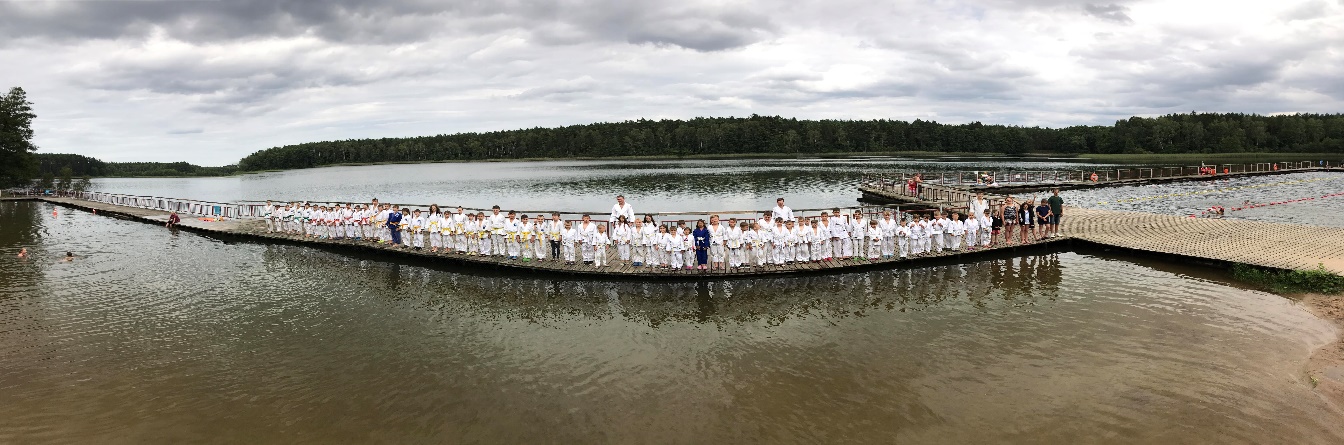 Korzyści dla dzieci z uczęszczania na nasze zajęciaPodstawowe korzyści z , jakie dzieci odnoszą z zajęć w UKS Judo Panda, to:Dzieci nabierają sprawności fizycznejDzieci uczą się dyscypliny oraz systematycznościDzieci wzmacniają swój gorset mięśniowy, szczególnie kręgosłup, brzuch oraz obręcz barkowąDzieci doskonale korygują wady postawy – Judo jest sportem zalecanym przez ortopedów oraz fizjoterapeutówDzieci mają możliwość, brania udziału we współzawodnictwie sportowymDzieci zyskują przynależność do dużej grupy ludzi o jednakowej pasjiDzieci mają okazję wyjeżdżać na obozy sportowe podczas ferii zimowych i letnichSukcesy i referencje
UKS Judo Panda odnosi wiele sukcesów sportowych, między innymi :Mistrzostwo Polski – Hubert Onuszkiewicz (2017)Złoty medal Mistrzostw Polski w drużynie – Hubert Onuszkiewicz, Adrian Popal (2017)V miejsce w klasyfikacji kobiet podczas WOM do 12 lat ( 2018)III miejsce w klasyfikacji chłopców podczas WOM do 14 lat (2018)I miejsce w klasyfikacji medalowej podczas Mistrzostw Mazowsza (2017)IV miejsce w klasyfikacji medalowej podczas WOM do 13 lat (2017)II miejsce w klasyfikacji medalowej chłopców podczas Pucharu Polski w Suchym Lesie (2017)II miejsce w klasyfikacji medalowej dziewcząt podczas Pucharu Polski w Nowej Soli (2016)III miejsce w klasyfiacji medalowej chłopców podczas WOM do lat 15 (2016)Odnosimy także sukcesy organizacyjne :Turniej Panda Cup 2015  - pierwsza edycja zawodów organizowanych przez nasz klub. W turnieju wzięło udział ponad 500 zawodników z całej Polski oraz z zagranicy.Turniej Panda Cup 2016 – II edycja zawodów organizowanych przez nasz klub. W turnieju wzięło udział ponad 400 zawodników z całej Polski oraz z zagranicy.\Turniej Panda Cup 2017 – III edycja zawodów organizowanych przez nasz klub. W turnieju wzięło udział ponad 400 zawodników z całej Polski oraz z zagranicy.Co roku organizujemy wyjazdy na obozy, jeździ z nami ponad 200 osób na akcje zimowe oraz letnieOrganizacja wewnętrznej ligi Judo Panda dla naszych podopiecznych, w której udział wzięło 300 dzieci z Warszawy i okolic.

     UKS Judo Panda współpracuje z wieloma placówkami szkolnymi oraz przedszkolnymi w tej chwili, w naszym klubie zrzeszonych jest ponad 500 dzieci i młodzieży, trenujemy w :
Szkoła podstawowa nr 4 w WarszawieSzkoła podstawowa nr 382 w WarszawieSzkoła podstawowa nr 2 w WarszawieSzkoła podstawowa nr 23 w WarszawieSzkoła podstawowa nr 1 w PiastowieSzkoła podstawowa nr 3 w PiastowieSzkoła podstawowa nr 360 w WarszawieSzkołą podstawowa nr 5 w PruszkowiePrzedszkole „Arka Noego” w WarszawiePrzedszkole „Iskierka „ WarszawiePrzedszkole „Dzwoneczek” w WarszawiePrzedszkole „Entliczek Pentliczek” w WarszawiePrzedszkole „Zaczarowany Ołówek” w Nowej IwicznejPrzedszkole „Delfinki” w Warszawie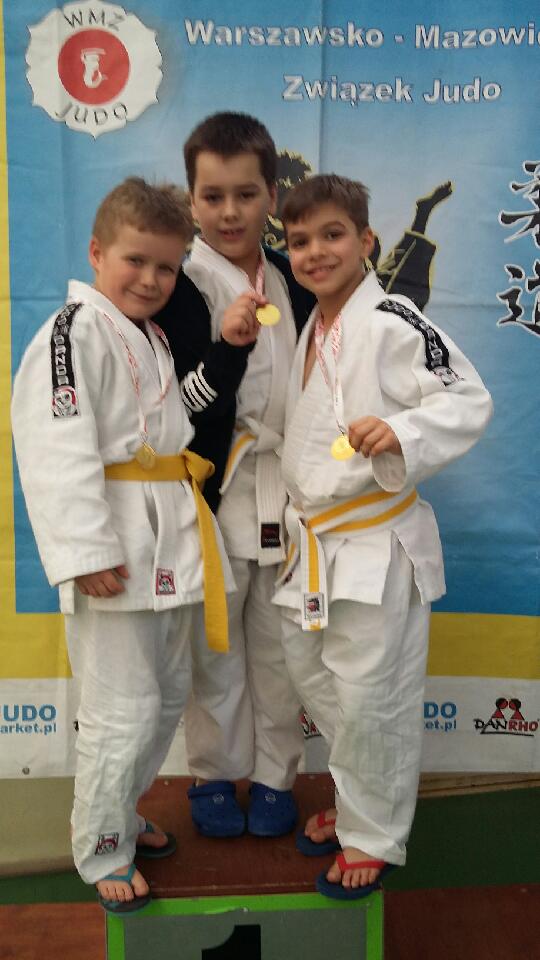 Organizacja zajęćProponujemy organizację naszych zajęć dla grupy dzieci :Przedszkole udostępnia nam miejsce oraz czas w przedszkolu na prowadzenie zajęć w grupach z podziałem wiekowym ( najlepiej oddziałami), wielkość grup jest zależna od warunków salowych w przedszkolu. Wszelkie rozliczenia za zajęcia, odbywają się pomiędzy firmą Klub Judo Panda a radą rodziców /właścicielami przedszkola lub bezpośrednio Judo Panda i uczestnicy zajęć – zależnie od preferencji placówki.  Zawsze przed rozpoczęciem naboru chętnych oferujemy bezpłatne zajęcia pokazowe dla dzieciKoszt zajęć to  :Wariant A:Miesięczna opłata za zajęcia w wysokości 60 zł od dzieckaW ramach wymienionych kwot, otrzymuje się :Jedno spotkanie w tygodniu trwające 30 minutOrganizujemy swoje maty na których prowadzone są treningi ( jeśli jest możliwość prosimy o przechowanie, aby uniknąć transportu na każdy trening)Organizacje zajęć w sposób profesjonalny, przez doświadczonych i licencjonowanych instruktorów i trenerów. Wariant B :           

       a)   Miesięczna opłata w wysokości 90 zł od dziecka. W ramach wymienionych kwot, otrzymuje się :Dwa spotkania w tygodniu trwające 30 minutOrganizujemy swoje maty na których prowadzone są treningi oraz cały potrzebny sprzęt ( jeśli jest możliwość prosimy o przechowanie, aby uniknąć transportu na każdy trening)Organizacje zajęć w sposób profesjonalny, przez doświadczonych i licencjonowanych instruktorów i trenerów.
Kontakt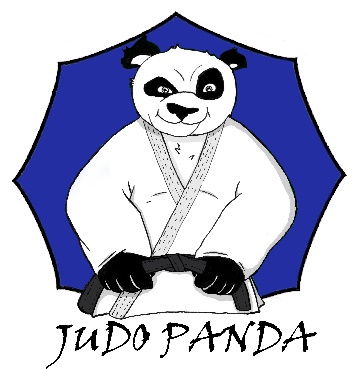 Tomasz Staśkiewiczklubjudopanda@gmail.com509122086www.judopanda.pl